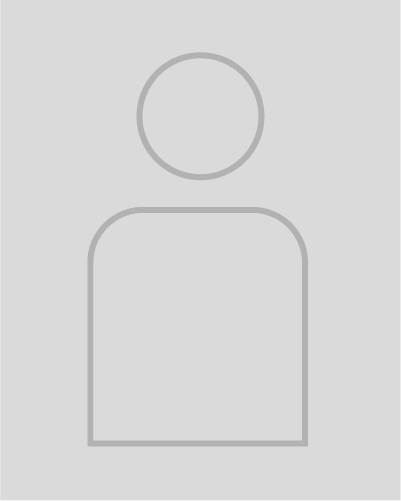 Heidi KrautStudentin Marketing & ManagementFundierte Kenntnisse im Online-Marketing &
E-CommerceZielgerichtete ArbeitsweiseHands-On-MentalitätBegeisterung für Ihre ProduktweltPERSÖNLICHE DATEN *30.06.1996 in Musterort, deutsch,
ledigKONTAKTMusterstraße 7812345 Musterstadtemail@email.de0171 23456789Entdecke unsere professionellen Bewerbungsdesigns: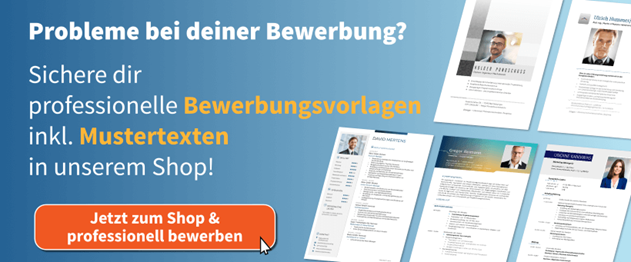 Zum Bewerbung.net Shop